Elektrosuka - ЭГ-61 AИ _2x(10x32x50)mm 10°.Šunts garums – 100 mm.Spailes diametrs – 8 mm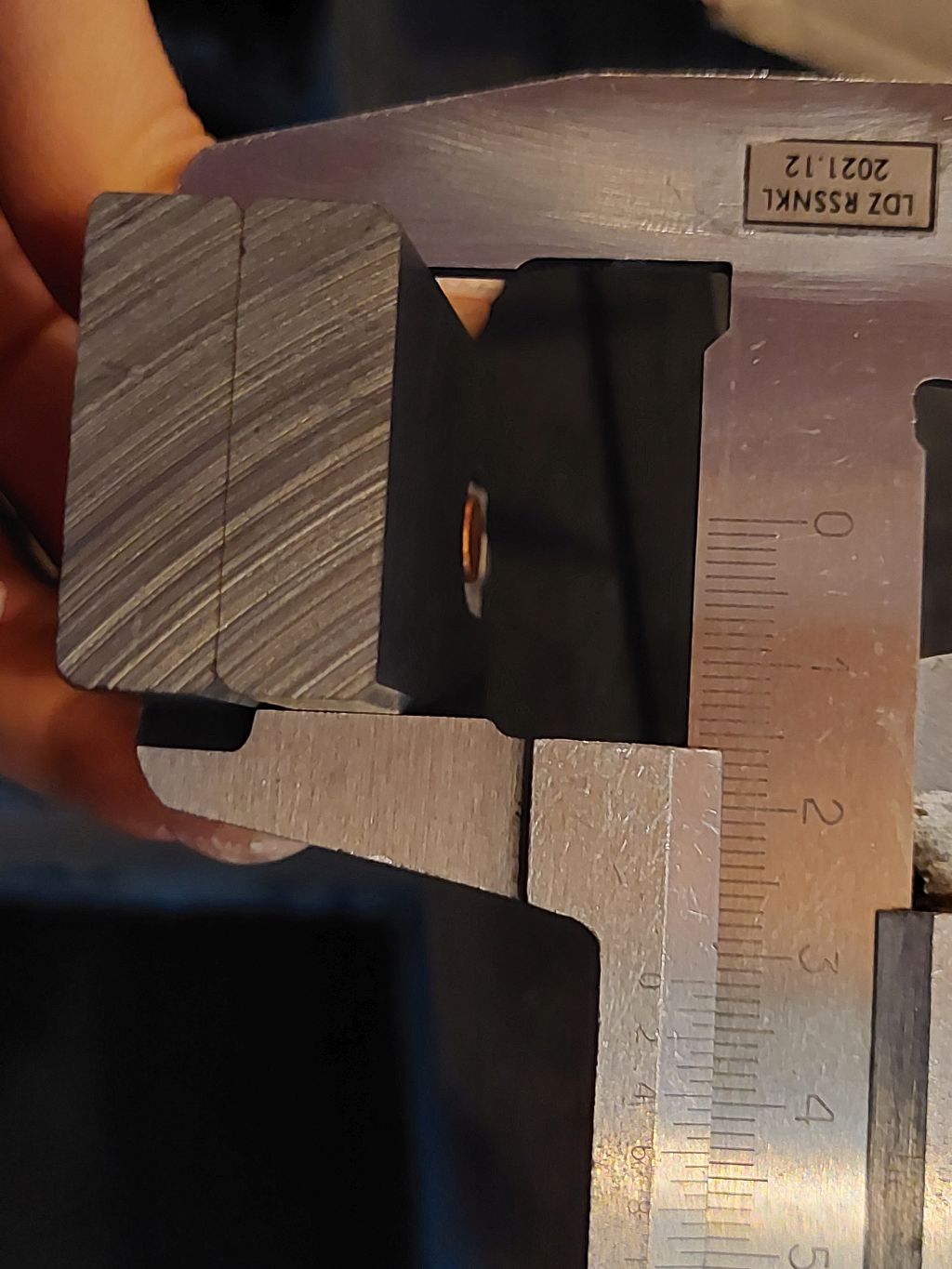 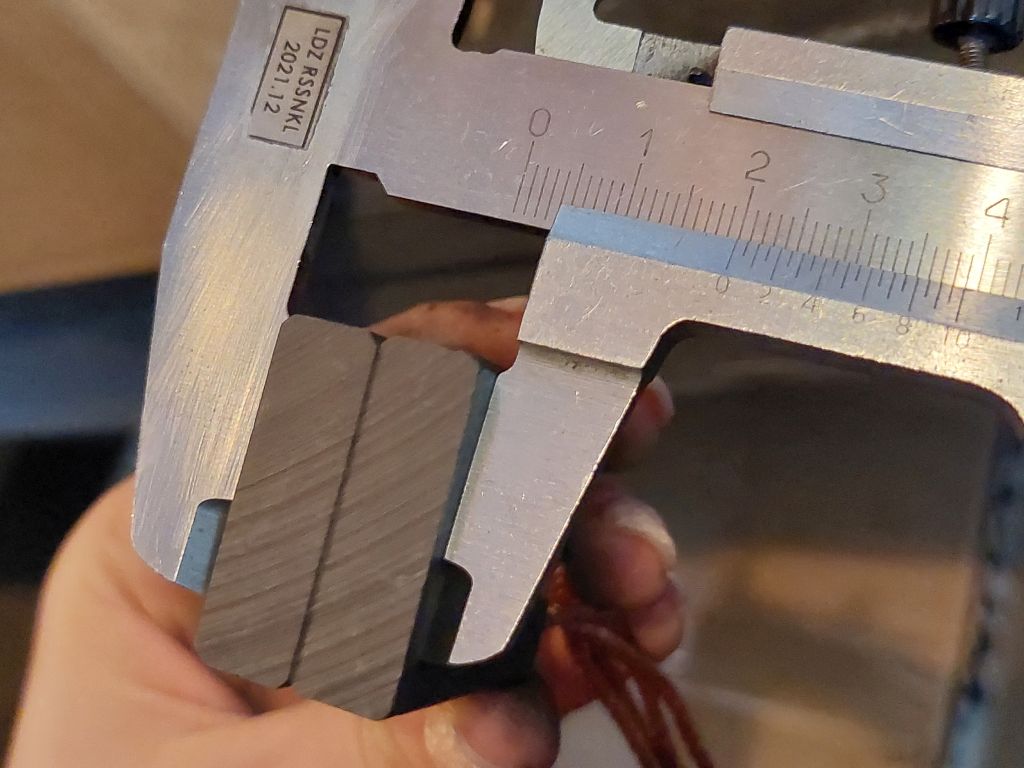 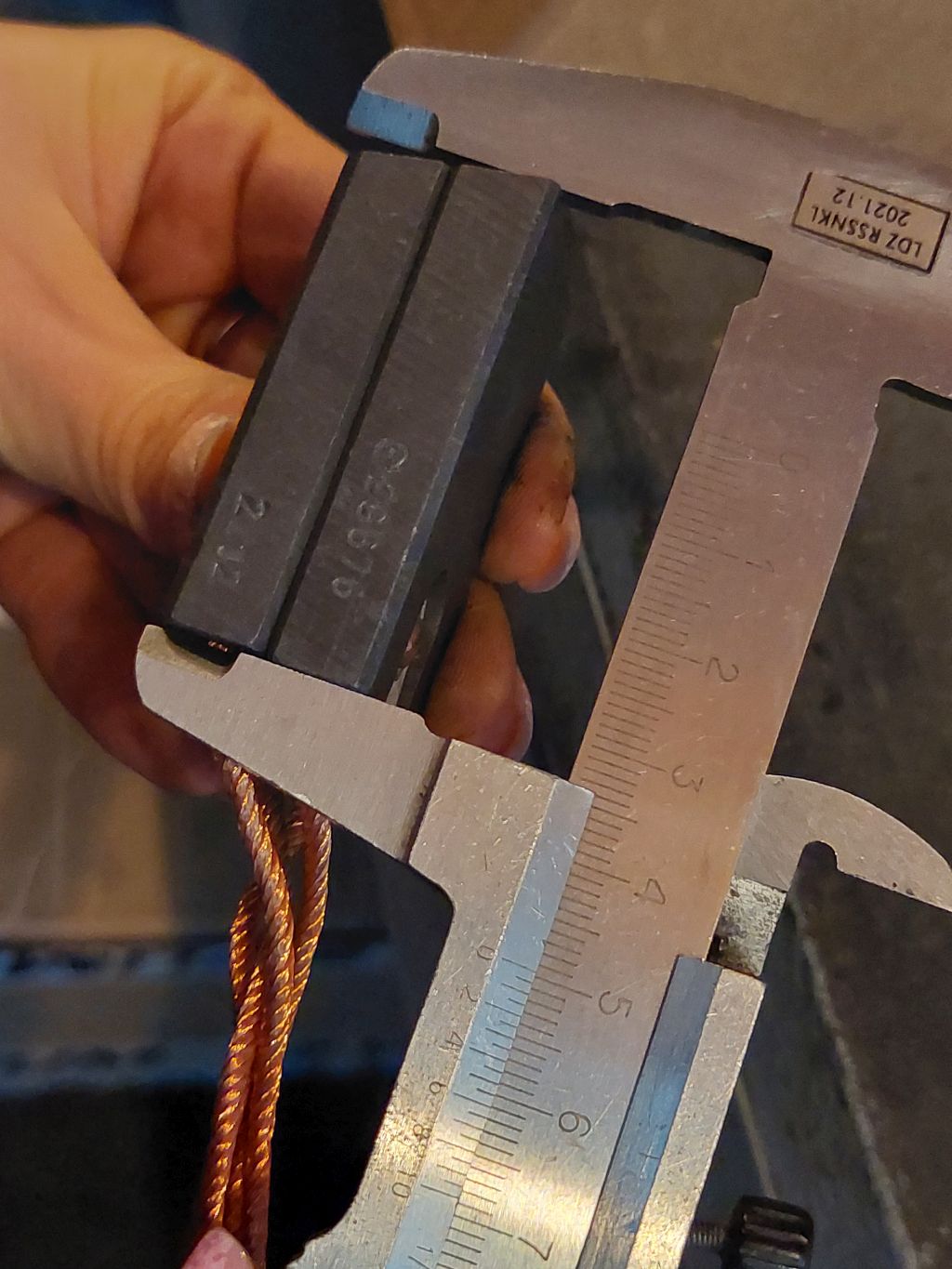 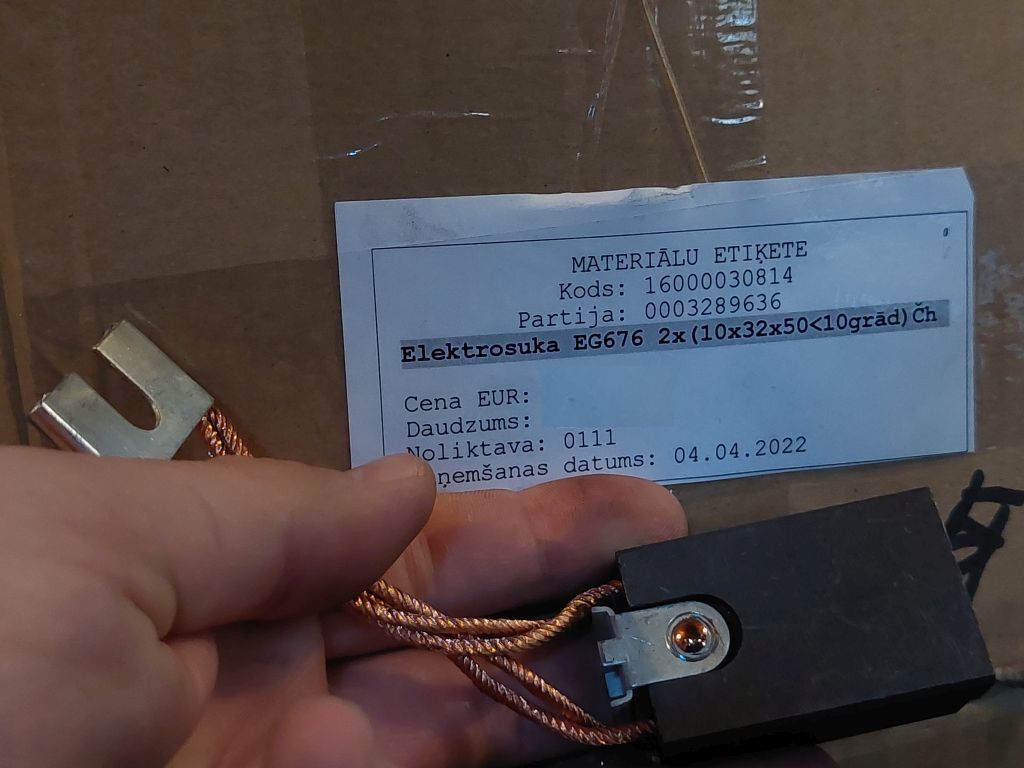 